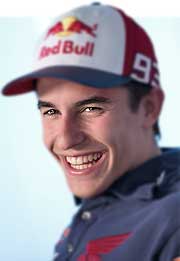 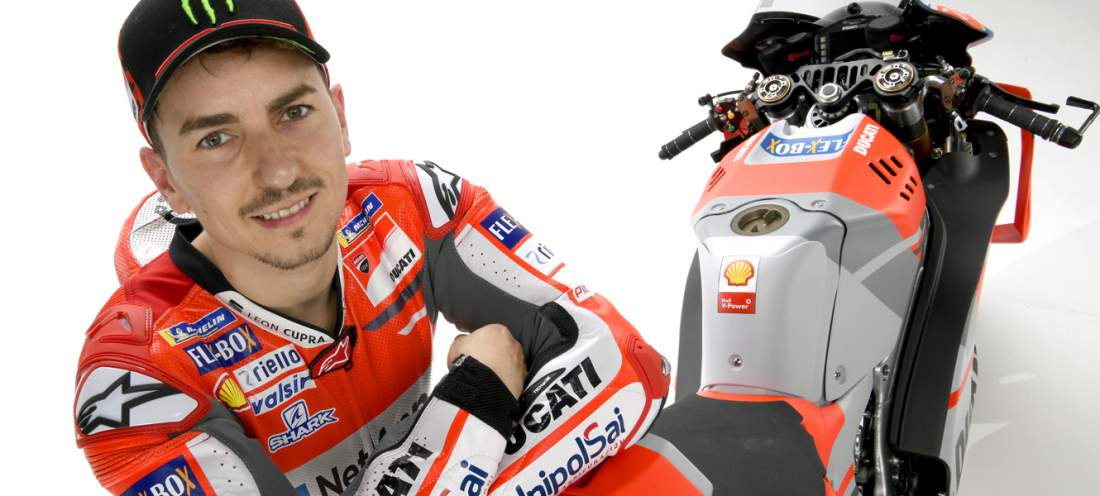 EQUIP REPSOLAQUEST ANY 2019 L’EQUIP REPSOL DE MOTO GP ESTÀ FORMAT PELS PILOTS:1.- MARC MARQUEZ 2.- JORGE LORENZOTOTS DOS CAMPIONS.MARC MARQUEZ, CATALÀ, TÉ 24 ANYS I HA  GUANYAT 7 CAMPIANOATS DEL MÒN.JORGE LORENZO, TÉ 30 ANYS. CÒPIA:BUSCA LA MOTO DE :Moto de Marc Marquez.Moto de Jorge Lorenzo:https://wordwall.net/play/596/168/614